Shading CirclesExperiment drawing different textures with different pencils. Look at the examples below and see if you can replicate them.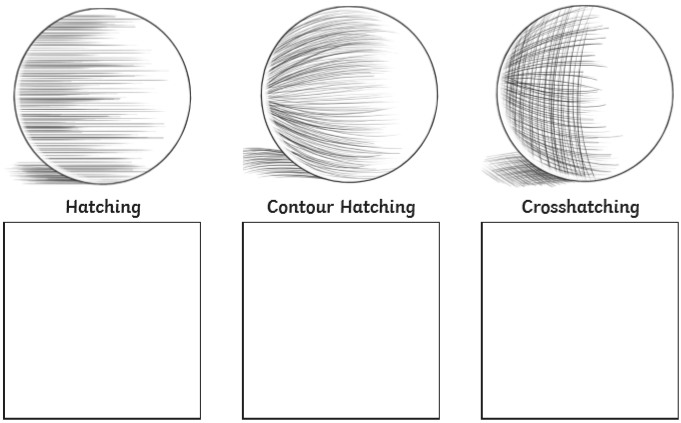 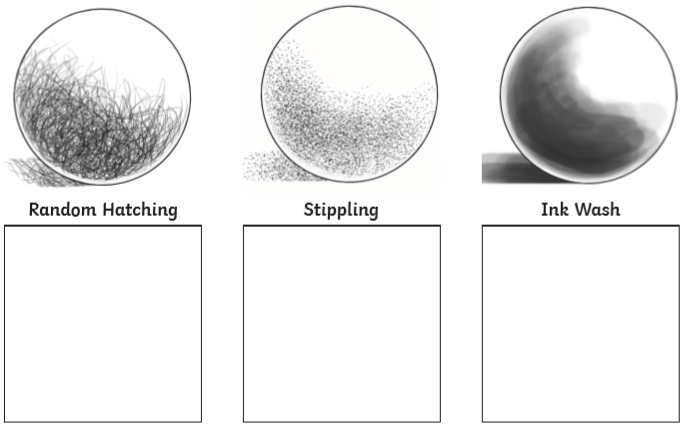 